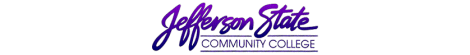 Assessment RecordProgram:Nursing – C162   Assessment period:2018 -2019The mission of the Nursing Education Program at Jefferson State Community College is as follows:To prepare graduates to practice safe, competent patient-centered care in an increasingly complex and rapidly changing health care system.To provide full and equal access to opportunities for educational success to meet the community needs.Instructional Program Outcomes & Assessment PlanProgram OutcomesThe licensure exam pass rate will be at or above the national mean for first-time writers. Admitted students will graduate within the allotted time of the stated program.  Graduates seeking employment will be employed one year after graduation in a position for which the program prepared them.Instructional Program Outcomes & Assessment PlanProgram OutcomesThe licensure exam pass rate will be at or above the national mean for first-time writers. Admitted students will graduate within the allotted time of the stated program.  Graduates seeking employment will be employed one year after graduation in a position for which the program prepared them.Instructional Program Outcomes & Assessment PlanProgram OutcomesThe licensure exam pass rate will be at or above the national mean for first-time writers. Admitted students will graduate within the allotted time of the stated program.  Graduates seeking employment will be employed one year after graduation in a position for which the program prepared them.Instructional Program Outcomes & Assessment PlanProgram OutcomesThe licensure exam pass rate will be at or above the national mean for first-time writers. Admitted students will graduate within the allotted time of the stated program.  Graduates seeking employment will be employed one year after graduation in a position for which the program prepared them.Instructional Program Outcomes & Assessment PlanProgram OutcomesThe licensure exam pass rate will be at or above the national mean for first-time writers. Admitted students will graduate within the allotted time of the stated program.  Graduates seeking employment will be employed one year after graduation in a position for which the program prepared them.Instructional Program Outcomes & Assessment PlanProgram OutcomesThe licensure exam pass rate will be at or above the national mean for first-time writers. Admitted students will graduate within the allotted time of the stated program.  Graduates seeking employment will be employed one year after graduation in a position for which the program prepared them.Intended OutcomesMeans of AssessmentCriteria for SuccessSummary & Analysis of Assessment EvidenceUse of ResultsUse of ResultsThe licensure exam pass rate will be at or above the national mean for first-time writers.Alabama Board of Nursing annual pass rate reported – January to DecemberGraduates will test at or above the national meanAll cohorts will achieve 80% or higher pass rate as mandated by the Alabama Board of Nursing.Alabama Board of Nursing (Jan.-Dec.) cycle   RN Program: NCLEX-RN Performance by Cohort per semester Annual Report from Mountain Measurements of NCSBN – JSCC (178/179) 99% pass rate.Students applied for licensure outside of Alabama:Georgia-RN  1    Florida – 1Iowa – 1N. C. – 1Oklahoma - 1    Results compared to the 2018 National mean which was 88.3% and the NEP met the National mean. NEP continued with best practice changes to maintain the NCLEX pass rates above 80%.Students testing outside of Alabama between April 2018 and March 2019 passed NCLEX on the first time.Results compared to the 2018 National mean which was 88.3% and the NEP met the National mean. NEP continued with best practice changes to maintain the NCLEX pass rates above 80%.Students testing outside of Alabama between April 2018 and March 2019 passed NCLEX on the first time.Instructional Program Outcomes & Assessment PlanInstructional Program Outcomes & Assessment PlanInstructional Program Outcomes & Assessment PlanInstructional Program Outcomes & Assessment PlanInstructional Program Outcomes & Assessment PlanInstructional Program Outcomes & Assessment PlanIntended OutcomesMeans of AssessmentCriteria for SuccessSummary & Analysis of Assessment EvidenceUse of ResultsUse of ResultsStudents admitted will graduate within the allotted time of the stated program Graduation rates from tracking tool. Students admitted to the registered nursing program will graduate at a 35% completion rate as mandated by ACCS. RN Program Completion 2018-19Aggregate rate - 2018: 131/313 = 41.8% of admitted students graduated within the allotted time of the stated program.Disaggregate rates:Trending: The non-traditional evening program and the rural area programs have the highest retention which may be attributed to more students needing to work while in school and the rural areas does not have a wide variety of schools in the area.  Since the implementation of the new concept-based curriculum, the attrition rate continues to be the highest in the second semester (NUR 113).Aggregated data shows that students graduated within the allotted time of the stated program and the program met the 35% benchmark.  According to ACCS Program guide (July 2017) each program will determine program completion rate based on the program demographics.  The NEP set the new benchmark at 35% (8/2017)NEP will continue to conduct teaching strategies that may enhance students’ success and decrease attrition.Since the implementation of the new concept-based curriculum, the attrition rate continues to be the highest in the second semester (NUR 113).Aggregated data shows that students graduated within the allotted time of the stated program and the program met the 35% benchmark.  According to ACCS Program guide (July 2017) each program will determine program completion rate based on the program demographics.  The NEP set the new benchmark at 35% (8/2017)NEP will continue to conduct teaching strategies that may enhance students’ success and decrease attrition.Instructional Program Outcomes & Assessment PlanInstructional Program Outcomes & Assessment PlanInstructional Program Outcomes & Assessment PlanInstructional Program Outcomes & Assessment PlanInstructional Program Outcomes & Assessment PlanInstructional Program Outcomes & Assessment PlanIntended OutcomesMeans of AssessmentCriteria for SuccessSummary & Analysis of Assessment EvidenceUse of ResultsUse of ResultsGraduate and employer surveys are not mandated per ACCS.  Programs may continue to use the surveys as additional tools for assessing and evaluating program outcomes.Instructional Program Outcomes & Assessment PlanInstructional Program Outcomes & Assessment PlanInstructional Program Outcomes & Assessment PlanInstructional Program Outcomes & Assessment PlanInstructional Program Outcomes & Assessment PlanInstructional Program Outcomes & Assessment PlanIntended OutcomesMeans of AssessmentCriteria for SuccessSummary & Analysis of Assessment EvidenceSummary & Analysis of Assessment EvidenceUse of ResultsGraduates seeking employment will be employed one year after graduation in a position for which the program prepared them.Graduate survey at 12 months post- graduation. Informal contact with graduates via phone and social media following graduation and up to 12 months post-graduation. ACCS mandates that at least 90% of graduates seeking employment will be employed one year after graduation in a position for which the program prepared them. Employment Rate Aggregate rate 2018: 239/260= 91.9% of graduates were employed one year after graduation in a position for which the program prepared them.Disaggregate rates:Trending:Over 90% of graduates are being employed which suggest that RN jobs are still available and that there is still a nursing shortage in our areas of service.Employment Rate Aggregate rate 2018: 239/260= 91.9% of graduates were employed one year after graduation in a position for which the program prepared them.Disaggregate rates:Trending:Over 90% of graduates are being employed which suggest that RN jobs are still available and that there is still a nursing shortage in our areas of service.The annual employment rate =91.9% (239/260) which exceeds the 90% benchmark.NEP will continue to work with IE to develop graduate surveys.The Advisory committee meeting will be a platform to discuss ways of getting return from employers.The data reported is the results of social media responses, telephone calls, and word of mouth.Assessment RecordProgram:Nursing – C162  Assessment period:2018-2019The mission of the Nursing Education Program at Jefferson State Community College is as follows:To prepare graduates to practice safe, competent patient-centered care in an increasingly complex and rapidly changing health care system.To provide full and equal access to opportunities for educational success to meet the community needs.Instructional Program Student Learning Outcomes & Assessment PlanStudent Learning OutcomesAt completion of the program the associate degree nursing graduate will be able to:Advocate for patients and families in ways that promote their self-determination, integrity, and ongoing growth as human beings.Recognize the patient or designee as the source of control ad full partner in providing compassionate and coordinated care based on respect for patient’s preferences, value, and needs.Make judgements in practice, substantiated with evidence, that integrate nursing science in the provision of safe, quality care and that promote care and that promote the health of patient within the family and community context.Minimize risk of harm to patients and providers through both system effectiveness and individual performance.Use informatics and technology to communicate, manage knowledge, mitigate error, and support decision making.Implement one’s role as a nurse in ways that reflect integrity, responsibility, ethical practices, and an evolving identity as a nurse committed to evidence-based practice, caring, advocacy, and safe, quality care for diverse patients within a family and community context.Function effectively within nursing and inter-professional teams, fostering open communication mutual respect, and shared decision-making to achieve quality patient care.Examine the evidence that underlies clinical nursing practice to challenge the status quo, questions underlying assumptions, and offer new insights to improve the quality of care for patients, families, and communities.Integrate best current evidence with clinical expertise and patient/family preferences and values for delivery of optimal health care.Use data to monitor the outcomes of care processes ad use improvement methods to design and test changes to continuously improve the quality and safety of health care systems.Instructional Program Student Learning Outcomes & Assessment PlanStudent Learning OutcomesAt completion of the program the associate degree nursing graduate will be able to:Advocate for patients and families in ways that promote their self-determination, integrity, and ongoing growth as human beings.Recognize the patient or designee as the source of control ad full partner in providing compassionate and coordinated care based on respect for patient’s preferences, value, and needs.Make judgements in practice, substantiated with evidence, that integrate nursing science in the provision of safe, quality care and that promote care and that promote the health of patient within the family and community context.Minimize risk of harm to patients and providers through both system effectiveness and individual performance.Use informatics and technology to communicate, manage knowledge, mitigate error, and support decision making.Implement one’s role as a nurse in ways that reflect integrity, responsibility, ethical practices, and an evolving identity as a nurse committed to evidence-based practice, caring, advocacy, and safe, quality care for diverse patients within a family and community context.Function effectively within nursing and inter-professional teams, fostering open communication mutual respect, and shared decision-making to achieve quality patient care.Examine the evidence that underlies clinical nursing practice to challenge the status quo, questions underlying assumptions, and offer new insights to improve the quality of care for patients, families, and communities.Integrate best current evidence with clinical expertise and patient/family preferences and values for delivery of optimal health care.Use data to monitor the outcomes of care processes ad use improvement methods to design and test changes to continuously improve the quality and safety of health care systems.Instructional Program Student Learning Outcomes & Assessment PlanStudent Learning OutcomesAt completion of the program the associate degree nursing graduate will be able to:Advocate for patients and families in ways that promote their self-determination, integrity, and ongoing growth as human beings.Recognize the patient or designee as the source of control ad full partner in providing compassionate and coordinated care based on respect for patient’s preferences, value, and needs.Make judgements in practice, substantiated with evidence, that integrate nursing science in the provision of safe, quality care and that promote care and that promote the health of patient within the family and community context.Minimize risk of harm to patients and providers through both system effectiveness and individual performance.Use informatics and technology to communicate, manage knowledge, mitigate error, and support decision making.Implement one’s role as a nurse in ways that reflect integrity, responsibility, ethical practices, and an evolving identity as a nurse committed to evidence-based practice, caring, advocacy, and safe, quality care for diverse patients within a family and community context.Function effectively within nursing and inter-professional teams, fostering open communication mutual respect, and shared decision-making to achieve quality patient care.Examine the evidence that underlies clinical nursing practice to challenge the status quo, questions underlying assumptions, and offer new insights to improve the quality of care for patients, families, and communities.Integrate best current evidence with clinical expertise and patient/family preferences and values for delivery of optimal health care.Use data to monitor the outcomes of care processes ad use improvement methods to design and test changes to continuously improve the quality and safety of health care systems.Instructional Program Student Learning Outcomes & Assessment PlanStudent Learning OutcomesAt completion of the program the associate degree nursing graduate will be able to:Advocate for patients and families in ways that promote their self-determination, integrity, and ongoing growth as human beings.Recognize the patient or designee as the source of control ad full partner in providing compassionate and coordinated care based on respect for patient’s preferences, value, and needs.Make judgements in practice, substantiated with evidence, that integrate nursing science in the provision of safe, quality care and that promote care and that promote the health of patient within the family and community context.Minimize risk of harm to patients and providers through both system effectiveness and individual performance.Use informatics and technology to communicate, manage knowledge, mitigate error, and support decision making.Implement one’s role as a nurse in ways that reflect integrity, responsibility, ethical practices, and an evolving identity as a nurse committed to evidence-based practice, caring, advocacy, and safe, quality care for diverse patients within a family and community context.Function effectively within nursing and inter-professional teams, fostering open communication mutual respect, and shared decision-making to achieve quality patient care.Examine the evidence that underlies clinical nursing practice to challenge the status quo, questions underlying assumptions, and offer new insights to improve the quality of care for patients, families, and communities.Integrate best current evidence with clinical expertise and patient/family preferences and values for delivery of optimal health care.Use data to monitor the outcomes of care processes ad use improvement methods to design and test changes to continuously improve the quality and safety of health care systems.Instructional Program Student Learning Outcomes & Assessment PlanStudent Learning OutcomesAt completion of the program the associate degree nursing graduate will be able to:Advocate for patients and families in ways that promote their self-determination, integrity, and ongoing growth as human beings.Recognize the patient or designee as the source of control ad full partner in providing compassionate and coordinated care based on respect for patient’s preferences, value, and needs.Make judgements in practice, substantiated with evidence, that integrate nursing science in the provision of safe, quality care and that promote care and that promote the health of patient within the family and community context.Minimize risk of harm to patients and providers through both system effectiveness and individual performance.Use informatics and technology to communicate, manage knowledge, mitigate error, and support decision making.Implement one’s role as a nurse in ways that reflect integrity, responsibility, ethical practices, and an evolving identity as a nurse committed to evidence-based practice, caring, advocacy, and safe, quality care for diverse patients within a family and community context.Function effectively within nursing and inter-professional teams, fostering open communication mutual respect, and shared decision-making to achieve quality patient care.Examine the evidence that underlies clinical nursing practice to challenge the status quo, questions underlying assumptions, and offer new insights to improve the quality of care for patients, families, and communities.Integrate best current evidence with clinical expertise and patient/family preferences and values for delivery of optimal health care.Use data to monitor the outcomes of care processes ad use improvement methods to design and test changes to continuously improve the quality and safety of health care systems.Intended OutcomesMeans of AssessmentCriteria for SuccessSummary & Analysis of Assessment EvidenceUse of ResultsAt completion of the program the associate degree nursing graduate will be able to:1.  Human Flourishing: Advocate for patients and families in ways that promote their self-determination, integrity, and ongoing growth as human beingsNUR 221 Clinical Evaluation Tool95% of graduating students will achieve a summative passing grade on section 1.6 (Human Flourishing) of the clinical evaluation toolNUR 221 Clinical Evaluation ToolSpring 2019Jefferson: 22/22 (100%) Shelby: 11/11 (100%) Evening: 29/29 (100%)Pell City: 17/17 (100%)Clanton: 29/29(100%)Aggregate: 108/108 = 100% of graduating students achieved a summative passing grade on section 1.6 (Human Flourishing) of the clinical evaluation toolNUR 221Clinical Evaluation ToolSummer 2019Jefferson: 17/17 (100%)Shelby: 26/26 (100%)Aggregate: 43/43 -100% of graduating students achieved a summative passing grade on section 1.6 (Human Flourishing) of the clinical evaluation toolSpring 2019 revised the SPE to reflect the new concept-based student learning outcomes. The NUR 221 faculty are still meeting and collaborating on the tracking schedule and the method of assessment to be utilized when evaluating each EPSLOs.Some of the other Methods of Assessment being considered are Kaplan testing, Interview/Resume assignments, Presentation assignment, and CDP training.Instructional Program Student Learning Outcomes & Assessment PlanInstructional Program Student Learning Outcomes & Assessment PlanInstructional Program Student Learning Outcomes & Assessment PlanInstructional Program Student Learning Outcomes & Assessment PlanInstructional Program Student Learning Outcomes & Assessment PlanIntended OutcomesMeans of AssessmentCriteria for SuccessSummary & Analysis of Assessment EvidenceUse of Results2.  Patient Centered:Recognize the patient or designee as the source of control and full partner in providing compassionate and coordinated care based on respect for patient’s preferences, value, and needsNUR 221 Clinical Evaluation Tool95% of graduating students will achieve a summative passing grade on section 1.6 (Patient Centered) of the clinical evaluation toolNUR 221 Clinical Evaluation Tool –Spring 2019Jefferson: 22/22 (100%)Shelby: 11/11 (100%)Evening: 29/29 (100%)Pell City: 17/17 (100%)Clanton: 29/29 (100%)Aggregate: 108/108 = 100% of graduating students achieved a summative passing grade on section 1.6 (Patient Centered Care) of the clinical evaluation tool.NUR 221 Clinical Evaluation ToolSummer 2019Jefferson: 17/17 (100%)Shelby: 26/26 (100%)Aggregate: 43/43 -100% of graduating students achieved a summative passing grade on section 1.6 (Patient Centered Care) of the clinical evaluation tool  All results of clinical evaluations skills blitz validations, docucare assignments, and simulation evaluations will be shared with faculty.Instructional Program Student Learning Outcomes & Assessment PlanInstructional Program Student Learning Outcomes & Assessment PlanInstructional Program Student Learning Outcomes & Assessment PlanInstructional Program Student Learning Outcomes & Assessment PlanInstructional Program Student Learning Outcomes & Assessment PlanIntended OutcomesMeans of AssessmentCriteria for SuccessSummary & Analysis of Assessment EvidenceUse of Results3. Nursing Judgement:Make judgements in practice, substantiated with evidence, that integrate nursing science in the provision of safe, quality care and that promote care and that promote the health of patient within the family and community contextNUR 221Clinical Evaluation Tool95% of graduating students will achieve a summative passing grade on section 2.0 (Nursing Judgement) of the clinical evaluation tool.NUR 221 Clinical Evaluation Tool – Spring 2019Jefferson: 22/22 (100%)Shelby: 11/11 (100%) Evening: 29/29 (100%)Pell City: 17/17 (100%) Clanton: 29/29 (100%)Aggregate: 108/108 = 100% of graduating students achieved a summative passing grade on section 2.0 (Nursing Judgement) of the clinical evaluation toolNUR 221 Clinical Evaluation ToolSummer 2019Jefferson: 17/17 (100%)Shelby: 26/26 (100%)Aggregate: 43/43 -100% of graduating students achieved a summative passing grade on section 2.0 (Nursing Judgement) of the clinical evaluation toolInstructional Program Student Learning Outcomes & Assessment PlanInstructional Program Student Learning Outcomes & Assessment PlanInstructional Program Student Learning Outcomes & Assessment PlanInstructional Program Student Learning Outcomes & Assessment PlanInstructional Program Student Learning Outcomes & Assessment PlanIntended OutcomesMeans of AssessmentCriteria for SuccessSummary & Analysis of Assessment EvidenceUse of Results4. Safety:Minimize risk of harm to patients and providers through both system effectiveness and individual performanceNUR 221 Clinical Evaluation ToolNUR 221 Validation Check-off sheets/CLE Tool95% of graduating students will achieve a summative passing grade on critical behaviors 1, 2, and 8          (Safety) of the clinical evaluation tool.95% of students will achieve a passing satisfactory rating per each validation check-off in skills blitzNUR 221 Clinical Evaluation Tool – Spring 2019Jefferson: 22/22 (100%)Shelby: 11/11 (100%)Evening: 29/29 (100%)Pell City: 17/17 (100%) Clanton: 29/29 (100%)Aggregate: 108/108 = 100% of graduating students achieved a summative passing grade on critical behaviors 1, 2, and 8 (Safety) of the clinical evaluation toolNUR 221 Clinical Evaluation ToolSummer 2019Jefferson: 17/17 (100%)Shelby: 26/26 (100%)Aggregate: 43/43 -100% of graduating students achieved a summative passing grade on critical behaviors 1, 2, and 8 (Safety) of the clinical evaluation toolNUR 221 Validation Check-Off in Skills Blitz   Spring 2019Jefferson: 22/22 (100%)Shelby: 11/11 (100%)Evening: 29/29 (100%)Pell City: 17/17 (100%) Clanton: 29/29 (100%)Aggregate: 108/108 = 100% of graduating students achieved a passing satisfactory rating per each validation check-off in skills blitz.NUR 221 Validation Check-off in Skills BlitzSummer 2019Jefferson: 17/17 (100%)Shelby: 26/26 (100%)Aggregate: 43/43 -100% of graduating students achieved a passing satisfactory rating per each validation check-off in skills blitz.Instructional Program Student Learning Outcomes & Assessment PlanInstructional Program Student Learning Outcomes & Assessment PlanInstructional Program Student Learning Outcomes & Assessment PlanInstructional Program Student Learning Outcomes & Assessment PlanInstructional Program Student Learning Outcomes & Assessment PlanIntended OutcomesMeans of AssessmentCriteria for SuccessSummary & Analysis of Assessment EvidenceUse of Results5.  Informatics:Use informatics and technology to communicate, manage knowledge, mitigate error, and support decision makingNUR 221 Docu-Care Assignments. (Blackboard Gradebook)NUR 221 Simulation Evaluation80% of students, will achieve a passing score of 2 on all Docu-Care assignments using the Docu-Care grading rubric.  100% of students will achieve a satisfactory rating which is considered passing on selected simulationsNUR 221 DocuCare AssignmentSpring 2019Jefferson: 22/22 (100%)Shelby: 11/11 (100%) Evening: 29/29 (100%)Pell City: 17/17(100%) Clanton: 29/29 (100%)Aggregate: 108/108 = 100% of graduating students achieved a passing score of 2 on all DocuCare assignments using the DocuCare grading rubric.NUR 221 DocuCare AssignmentSummer 2019Jefferson: 17/17 (100%)Shelby: 26/26 (100%)Aggregate: 43/43 -100% of graduating students achieved a passing score of 2 on all DocuCare assignments using the DocuCare grading rubric.NUR 221 Simulation EvaluationSpring 2019Jefferson: 22/22 (100%)Shelby: 11/11(100%)Evening: 29/29 (100%)Pell City: 17/17(100%)Clanton: 29/29 (100%)Aggregate: 108/108 = 100% of graduating students achieved a satisfactory rating on selected simulationsNUR 221 Simulation EvaluationSummer 2019Jefferson: 17/17 (100%)Shelby: 26/26 (100%)Aggregate: 43/43 -100% of graduating students achieved a satisfactory rating on selected simulations6.  Professional Identity:Implement one’s role as a nurse in ways that reflect integrity, responsibility, ethical practices, and an evolving identity as a nurse committed to evidence-based practice, caring, advocacy, and safe, quality care for diverse patients within a family and community context.NUR 221 Clinical Evaluation Tool95% of graduating students will achieve a summative passing grade on section 3.0 (Professional Identity) of the clinical evaluation tool.NUR 221 Clinical Evaluation Tool Spring 2019Jefferson: 22/22 (100%)Shelby: 11/11(100%)Evening: 29/29 (100%)Pell City: 17/17(100%)Clanton: 29/29 (100%)Aggregate: 108/108 = 100% of graduating students achieved a summative passing grade on section 3.0 (Professional Identity) of the clinical evaluation tool.NUR 221 Clinical Evaluation ToolSummer 2019Jefferson: 17/17 (100%)Shelby: 26/26 (100%)Aggregate: 43/43 -100% of graduating students achieved a summative passing grade on section 3.0 (Professional Identity) of the clinical evaluation tool.7.Teamwork/Collaboration:Function effectively within nursing and inter-professional teams, fostering open communication mutual respect, and shared decision-making to achieve quality patient care.NUR 221 Clinical Evaluation Tool95% of graduating students will achieve a summative passing grade on section 3.0 (Professional Identity) of the clinical evaluation tool.NUR 221 Clinical Evaluation Tool Spring 2019Jefferson: 22/22 (100%)Shelby: 11/11 (100%)Evening: 29/29 (100%)Pell City: 17/17 (100%)Clanton: 29/29 (100%)Aggregate: 108/108 = 100% of graduating students achieved a summative passing grade on section 3.0 (Professional Identity) of the clinical evaluation tool.NUR 221 Clinical Evaluation ToolSummer 2019Jefferson: 17/17 (100%)Shelby: 26/26 (100%)Aggregate: 43/43 -100% of graduating students achieved a summative passing grade on section 3.0 (Professional Identity) of the clinical evaluation tool.Instructional Program Student Learning Outcomes & Assessment PlanInstructional Program Student Learning Outcomes & Assessment PlanInstructional Program Student Learning Outcomes & Assessment PlanInstructional Program Student Learning Outcomes & Assessment PlanInstructional Program Student Learning Outcomes & Assessment PlanIntended OutcomesMeans of AssessmentCriteria for SuccessSummary & Analysis of Assessment EvidenceUse of Results8. Spirit of Inquiry:Examine the evidence that underlies clinical nursing practice to challenge the status quo, questions underlying assumptions, and offer new insights to improve the quality of care for patients, families, and communities.NUR 221Clinical Evaluation Tool95% of graduating students will achieve a summative passing grade on section 4.0 (Spirit of Inquiry) of the clinical evaluation tool.NUR 221`Clinical Evaluation Tool  Spring 2019Jefferson: 22/22 (100%)Shelby: 11/11 (100%)Evening: 29/29 (100%)Pell City: 17/17 (100%)Clanton: 29/29 (100%)Aggregate: 108/108 = (100%) of graduating students achieved a summative passing grade on section 4.0 (spirit of Inquiry) of the clinical evaluation.NUR 221 Clinical Evaluation ToolSummer 2019Jefferson: 17/17 (100%)Shelby: 26/26 (100%)Aggregate: 43/43 -100%  of graduating students achieved a summative passing grade on section 4.0 (Spirit of Inquiry) of the clinical evaluation.9. Evidence-Based Practice:Integrate best current evidence with clinical expertise and patient/family preferences and values for delivery of optimal health care.NUR 221 Clinical Evaluation Tool95% of graduating students will achieve a summative passing grade on section 4.0 (Spirit of Inquiry) of the clinical evaluation tool.NUR 221 Clinical Evaluation Tool – Spring 2019Jefferson: 22/22 (100%)Shelby: 11/11 (100%)Evening: 29/29 (100%)Pell City: 17/17 (100%)Clanton: 29/29 (100%)Aggregate: 108/108 = 100% of graduating students achieved a summative passing grade on section 4.0 (Spirit of Inquiry) of the clinical evaluation tool.NUR 221 Clinical Evaluation ToolSummer 2019Jefferson: 17/17 (100%)Shelby: 26/26 (100%)Aggregate: 43/43 -100% of graduating students achieved a summative passing grade on section 4.0 (Spirit of Inquiry) of the clinical evaluation tool.: 10. Quality Improvement:Use data to monitor the outcomes of care processes ad use improvement methods to design and test changes to continuously improve the quality and safety of health care systems.NUR 221 clinical Evaluation Tool95% of graduating students will achieve a summative passing grade on section 4.0 (Spirit of Inquiry) of the clinical evaluation tool.NUR 221 Clinical Evaluation ToolSpring 2019Jefferson: 22/22 (100%)Shelby: 11/11 (100%)Evening: 29/29(100%) Pell City: 17/17 (100%) Clanton: 29/29 (100%)Aggregate: 108/108 = 100% of graduating students achieved a summative passing grade on section 4.0 (Spirit of Inquiry) of the clinical evaluation tool.NUR 221 Clinical Evaluation ToolSummer 2019Jefferson: 17/17 (100%)Shelby: 26/26 (100%)Aggregate: 43/43 -100% of graduating students achieved a summative passing grade on section 4.0 (Spirit of Inquiry) of the clinical evaluation tool.Plan submission date:  9/17/ 2019Plan submission date:  9/17/ 2019Plan submission date:  9/17/ 2019Submitted by:  Brenda O’Neal, Associate Dean of NursingSubmitted by:  Brenda O’Neal, Associate Dean of Nursing